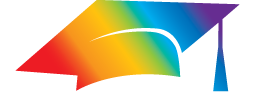 Log into Alma with the AlmaAdmin or the CatAdmin user (the user will need to have cataloging privileges)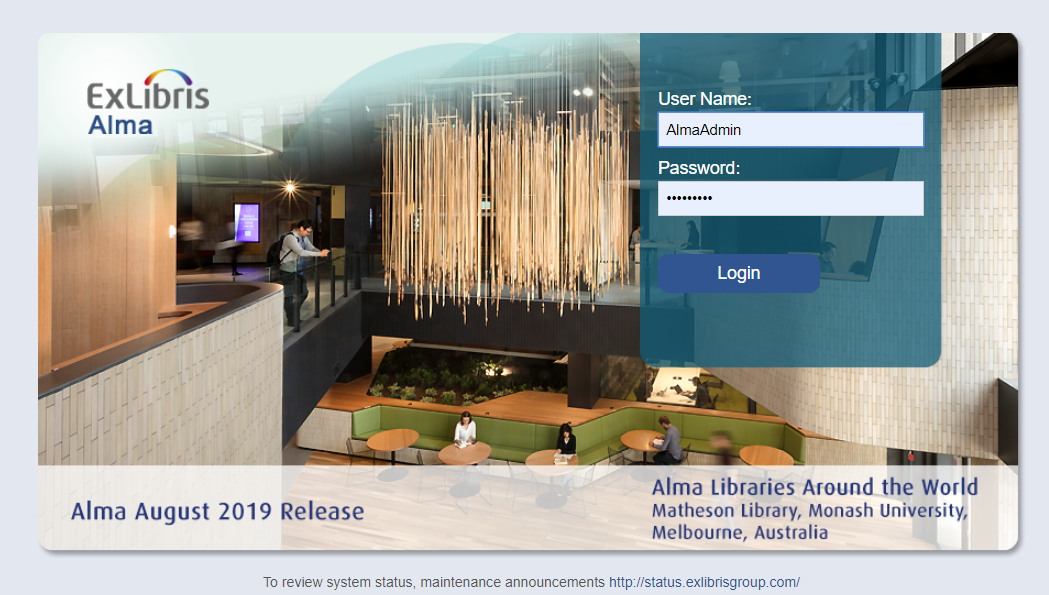 Conduct an All Titles > Keywords search for the title “Rockets, satellites, and probes”Click “Edit Record”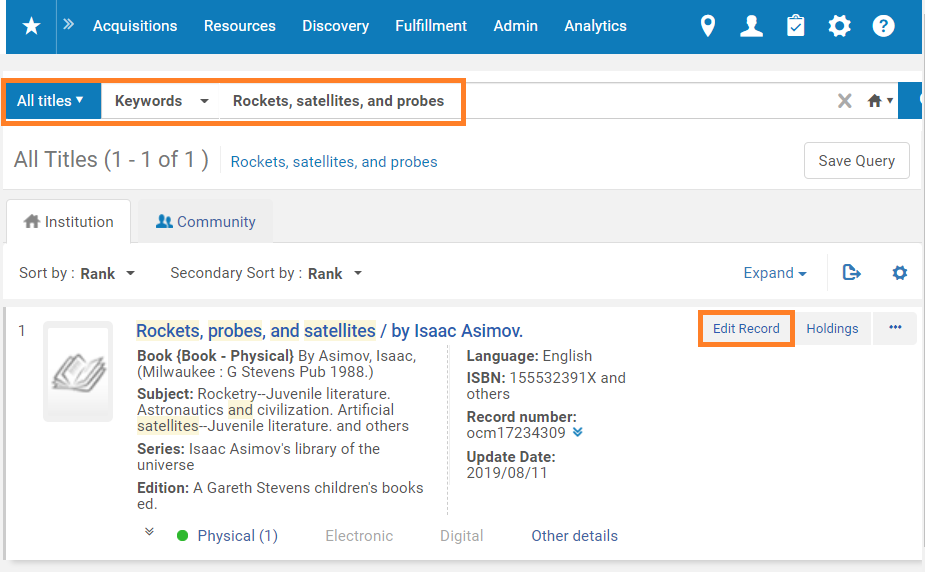 In the MD Editor, note that the bottom frame contains several alerts for missing data in the 008 field.Click on the 008 field to select it.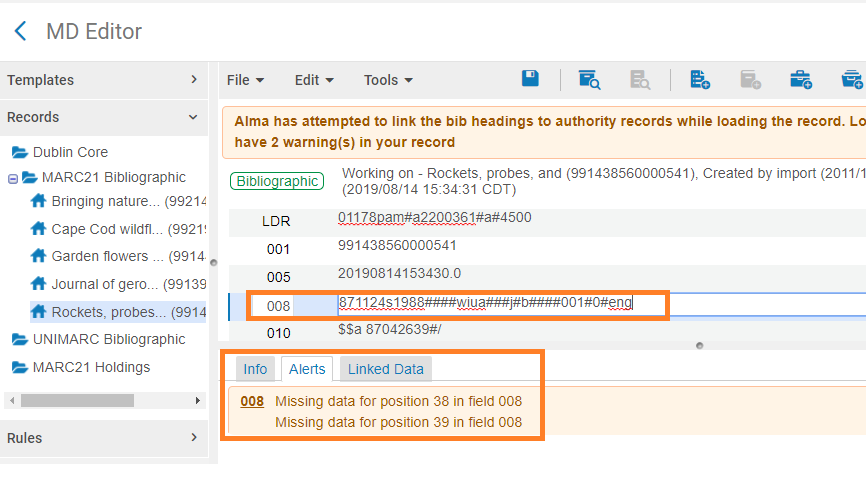 Go to Edit > Open Form Editor or click Ctrl+F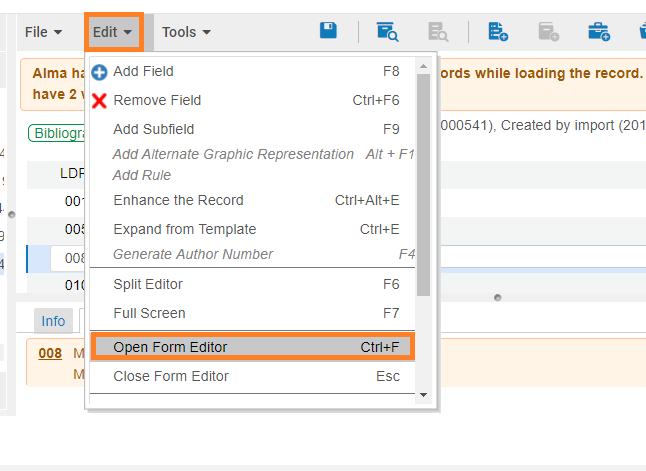 In the Form Editor, select values to fill in for the 38 and 39 positions.Hit ESC to close the Form Editor. 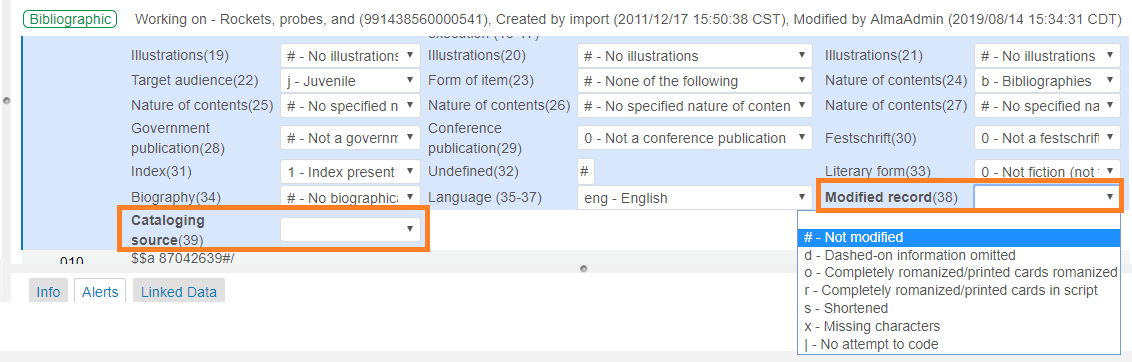 Now let’s add a 650 field.Click on one of the 650 fields 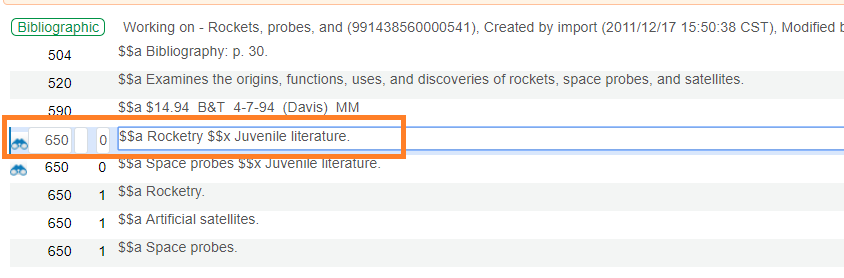 Go to Edit Select Add Field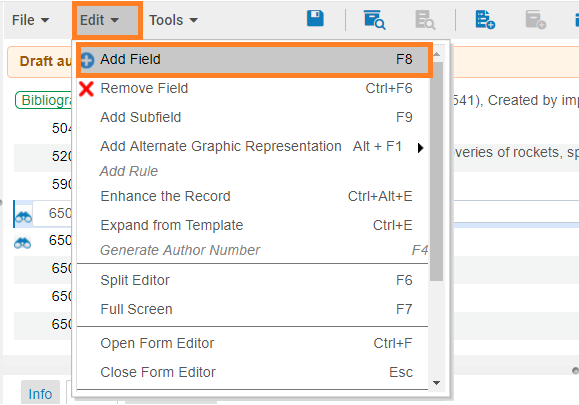 Type 650 for the field number Type 0 in the second indicator fieldType space, then hit F3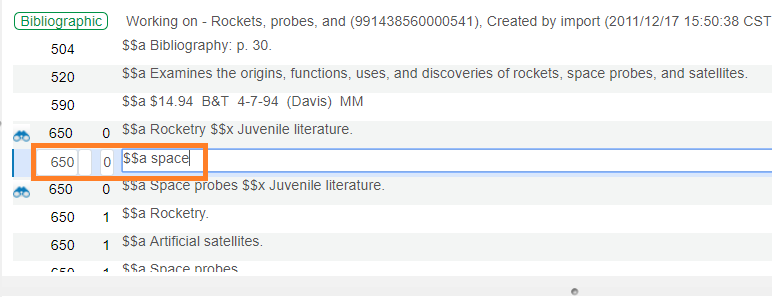 This opens the Library of Congress subject headings list.  Select “Space age” 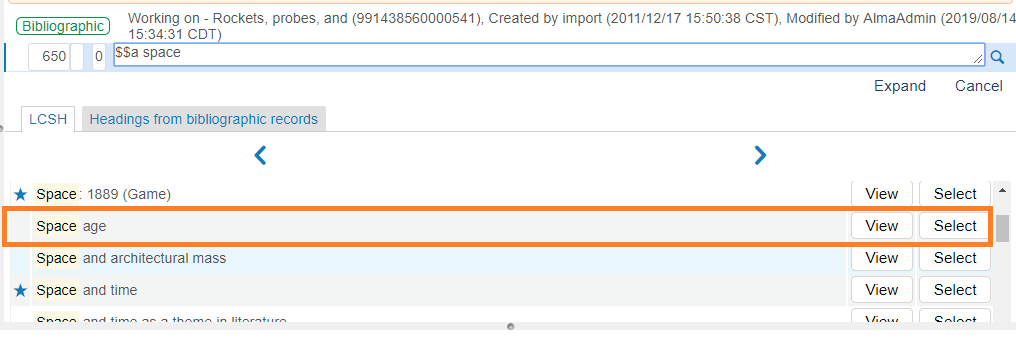 Note that the new field now reads “Astronautics and civilization” because “Space age” is not an authoritative term.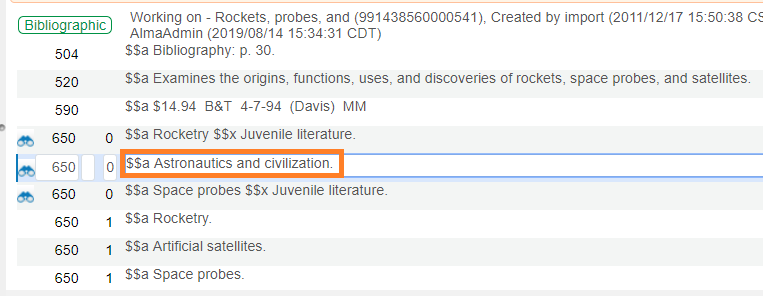 Go to FileSelect “Save and Release Record” 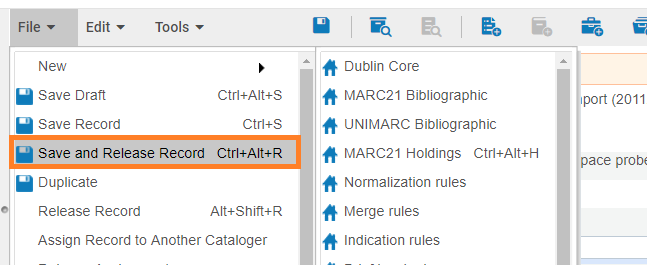 